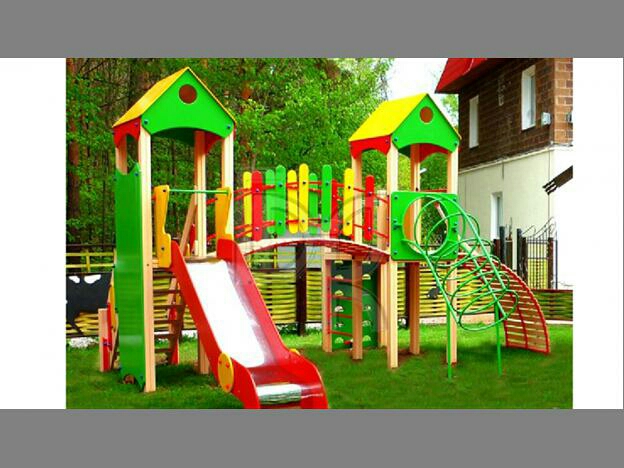 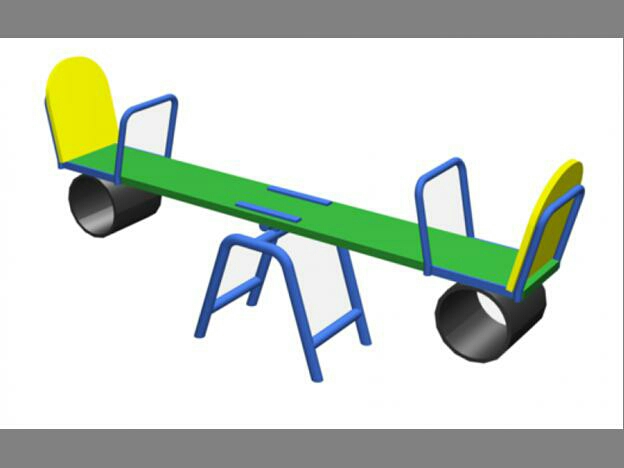 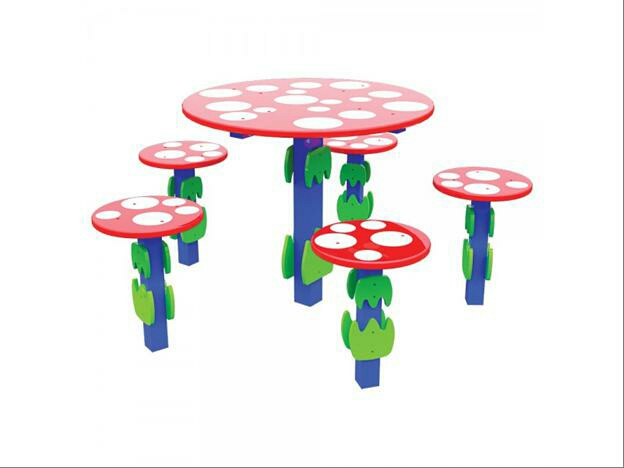 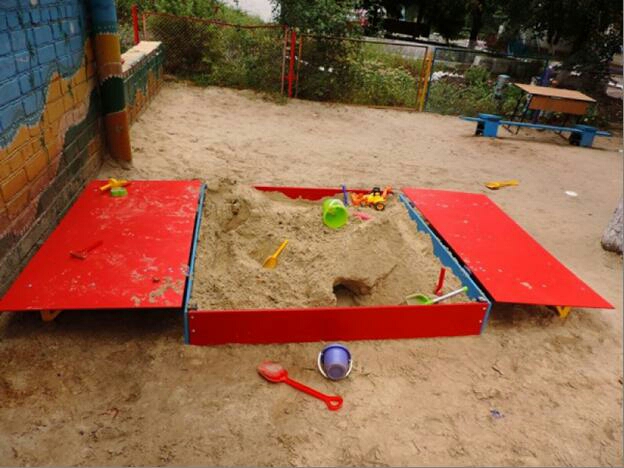 							Пісочниця «Загадка (№9)							Дитячий столик грибок (№3)							Балансир (№8)							Майданчик «Природа» (№5)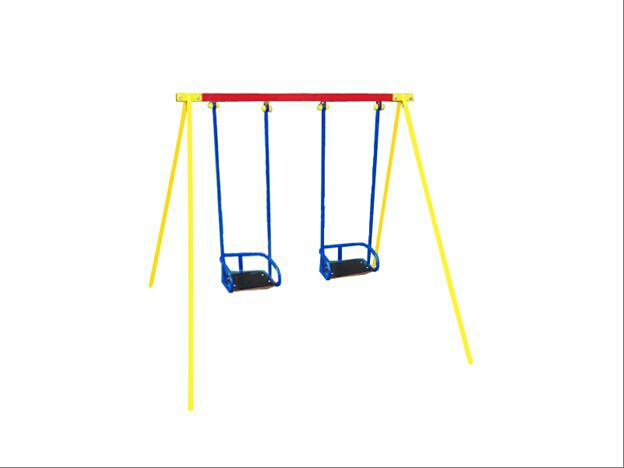 							Дитяча гойдалка «Бусинка» (№1)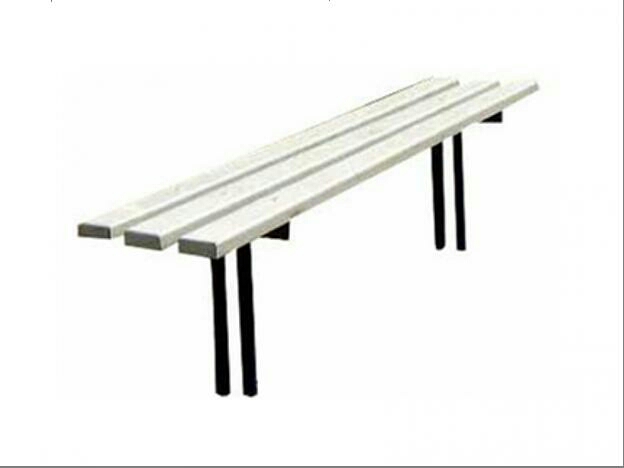 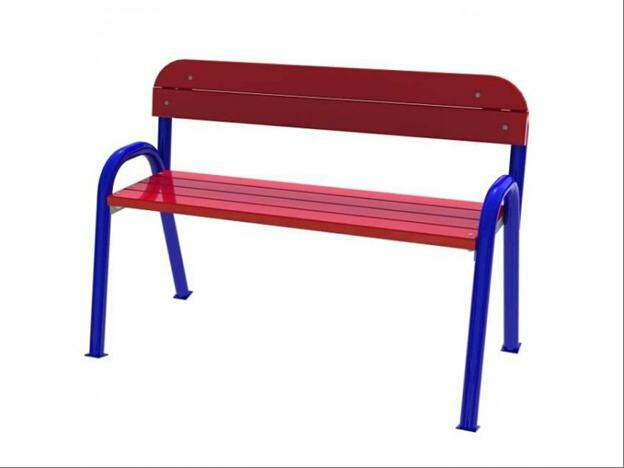 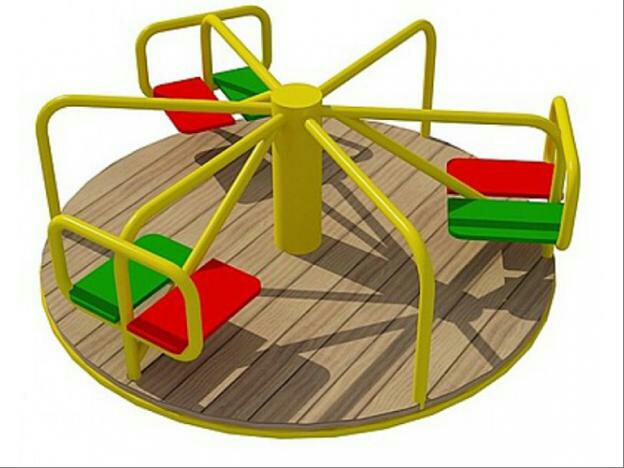 							Карусель «Веселье» (№2)							Лавочка зі спинкою (№10)							Лавочка (№4)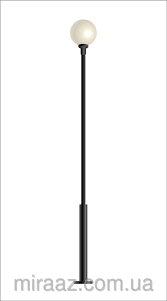 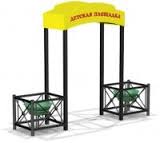 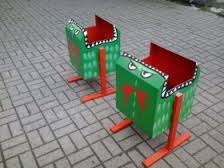 							Урна для сміття (№6)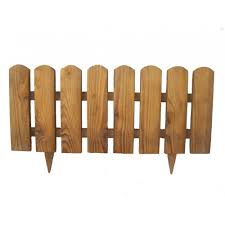 							Парканчик (№7)							Арка вхідна (№11)							Вуличний ліхтар (№13)